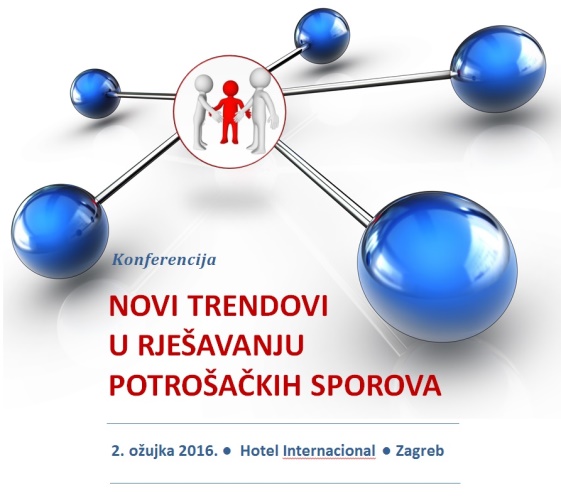 P R I J A V N I C AKONFERENCIJA POVODOM OBILJEŽAVANJA SVJETSKOG DANA POTROŠAČA„NOVI TRENDOVI U RJEŠAVANJU POTROŠAČKIH SPOROVA U REPUBLICI HRVATSKOJ”02.03.2016. Hotel INTERNATIONAL (s početkom u 09:30h)Molimo da popunjenu prijavnicu dostavite putem elektroničke pošte na adresu: danijela.markovickrstic@mingo.hrmartina.meglic@mingo.hrili putem faksa na broj 01 6109 150.*za sudjelovanje nije potrebna kotizacijaIME I PREZIMEINSTITUCIJA /ORGANIZACIJAPOZICIJA ADRESA POŠTANSKI BROJ I MJESTO TELEFON / FAX MOBITELE-MAIL 